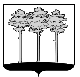 ПРЕДСЕДАТЕЛЬ ГОРОДСКОЙ ДУМЫ ГОРОДА ДИМИТРОВГРАДА УЛЬЯНОВСКОЙ ОБЛАСТИ П О С Т А Н О В Л Е Н И Е г. ДимитровградО регистрации в Городской Думе города Димитровграда Ульяновской области четвертого созыва фракции Всероссийской политической партии «ЕДИНАЯ РОССИЯ» Руководствуясь статьёй 27 Устава муниципального образования «Город Димитровград» Ульяновской области, статьёй 2 Порядка деятельности фракций в  Городской Думе города Димитровграда Ульяновской области, рассмотрев уведомление руководителя фракции Всероссийской политической партии «ЕДИНАЯ РОССИЯ» Саркисяна А.М. от 06.10.2023 №73-ПОМСУ-22.06/ЕР-01, постановляю:1. Зарегистрировать в Городской Думе города Димитровграда Ульяновской области четвертого созыва фракцию Всероссийской политической партии «ЕДИНАЯ РОССИЯ».2. Утвердить следующий состав фракции Всероссийской политической партии «ЕДИНАЯ РОССИЯ»:2.1. Авхимович Александр Сергеевич, депутат Городской Думы города Димитровграда Ульяновской области четвертого созыва;2.2. Бегинина Ирина Ивановна, депутат Городской Думы города Димитровграда Ульяновской области четвертого созыва;2.3. Вазыхова Земфира Шамилевна, депутат Городской Думы города Димитровграда Ульяновской области четвертого созыва;2.4. Выжимов Сергей Александрович, депутат Городской Думы города Димитровграда Ульяновской области четвертого созыва;2.5. Гатауллин Альберт Нафисович, депутат Городской Думы города Димитровграда Ульяновской области четвертого созыва;2.6. Гуров Анатолий Геннадьевич, депутат Городской Думы города Димитровграда Ульяновской области четвертого созыва;2.7. Дегтярева Надежда Алексеевна, депутат Городской Думы города Димитровграда Ульяновской области четвертого созыва;2.8. Долгов Антон Игоревич, депутат Городской Думы города Димитровграда Ульяновской области четвертого созыва;2.9. Душкова Ксения Борисовна, депутат Городской Думы города Димитровграда Ульяновской области четвертого созыва;2.10. Завьялов Алексей Леонидович, депутат Городской Думы города Димитровграда Ульяновской области четвертого созыва;2.11. Зуев Сергей Анатольевич, депутат Городской Думы города Димитровграда Ульяновской области четвертого созыва;2.12. Лукьянов Константин Юрьевич, депутат Городской Думы города Димитровграда Ульяновской области четвертого созыва;2.13. Печёрина Наталья Александровна, депутат Городской Думы города Димитровграда Ульяновской области четвертого созыва;2.14. Порхаева Евгения Евгеньевна, депутат Городской Думы города Димитровграда Ульяновской области четвертого созыва;2.15. Салихов Риваль Жавдатович, депутат Городской Думы города Димитровграда Ульяновской области четвертого созыва;2.16. Саркисян Армен Мелсович, депутат Городской Думы города Димитровграда Ульяновской области четвертого созыва;2.17. Сингатов Фарит Ильгизарович, депутат Городской Думы города Димитровграда Ульяновской области четвертого созыва;2.18. Соловьев Максим Анатольевич, депутат Городской Думы города Димитровграда Ульяновской области четвертого созыва;2.19. Тарасов Дмитрий Валерьевич, депутат Городской Думы города Димитровграда Ульяновской области четвертого созыва;2.20. Тихонов Иван Михайлович, депутат Городской Думы города Димитровграда Ульяновской области четвертого созыва;2.21. Толстошеев Андрей Алексеевич, депутат Городской Думы города Димитровграда Ульяновской области четвертого созыва;2.22. Трифонов Алексей Вячеславович, депутат Городской Думы города Димитровграда Ульяновской области четвертого созыва;2.23. Чеканова Ирина Вячеславовна, депутат Городской Думы города Димитровграда Ульяновской области четвертого созыва.3. Установить, что настоящее постановление вступает в силу со дня его подписания.4. Установить, что настоящее постановление подлежит размещению в информационно – телекоммуникационной сети «Интернет» на официальном сайте Городской Думы города Димитровграда Ульяновской области (www.dumadgrad.ru).Председатель Городской Думы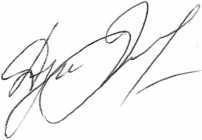 города Димитровграда Ульяновской области                                                                            К.Б. Душкова09.10.2023№ 2